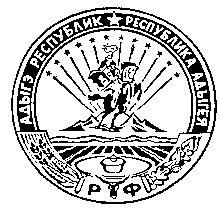 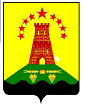                           Российская Федерация                                        Республика Адыгея                        Совет народных депутатов                     муниципального образования                                        «Дукмасовское сельское поселение» х.Дукмасов                                                                                                             20.08.2021                                                                                                                                      № 44  П Р О Т О К О Л                    Сорок четвертой сессии четвертого созыва  Совета народных депутатов                     муниципального образования «Дукмасовское сельское поселение»                                                                                                         Всего депутатов 10                                                                                                         Присутствует 9 депутатов:Алмазов Сергей ВладимировичДевер Людмила НиколаевнаДубовик Валерий НиколаевичМакарян Аршалуйс АвтандиловичПетухов Владимир АнатольевичЧукалин Сергей ПетровичШикенин Николай ПетровичШувалов Виктор НиколаевичФранцева Галина Васильевна       На сессию приглашены и присутствовали : заместитель прокурора Шовгеновского района Хагурова Лариса Витальевна, руководители предприятий, директора школ, заведующие  ФАПов,  работники  домов культуры, муниципальные служащие администрации муниципального образования «Дукмасовское сельское поселение».          Присутствующие приветствовали Государственные Флаги Российской Федерации,Республики Адыгея и муниципального образования «Дукмасовское сельское поселение».           Председательствующий – Шикенин Василий Петрович – председатель Совета народных депутатов муниципального образования «Дукмасовское сельское поселение».Секретарь – Рассоха Валентина Андреевна, зав. канцелярией администрации муниципального образования «Дукмасовское сельское поселение».                                           Повестка дня  сессии :      1. О ходатайстве к поощрению благодарностью Государственного Совета - Хасэ Республики Адыгея, учителя истории и обществознания МБОУ «Основная общеобразовательная школа № 12» х. Мамацев Шовгеновского района, Республики Адыгея ШУШПАНОВОЙ ИРИНЫ ВЯЧЕСЛАВОВНЫ.                     / докл. Шикенин В.П.– глава администрации муниципального             образования «Дукмасовское  сельское поселение»/.      2. Об утверждении Порядка привлечения граждан к выполнению на добровольной основе социально значимых работ для муниципального образования «Дукмасовское сельское поселение».                        / докл. Белая И.П.– специалист администрации муниципального             образования «Дукмасовское  сельское поселение»/.      3. Об  утверждении  Положения  о  сохранении, использовании  и  популяризации   объектов культурного  наследия (памятников истории и  культуры),  находящихся  в  собственности муниципального образования «Дукмасовское  сельское  поселение»,  охране  объектов  культурного наследия (памятников   истории  и культуры) местного    (муниципального) значения, расположенных на территории муниципального образования «Дукмасовское сельское поселение».                       / докл. Белая И.П.– специалист администрации муниципального             образования «Дукмасовское  сельское поселение»/.      4.  О внесении изменений и дополнений в решение Совета   народных   депутатов муниципального образования «Дукмасовское сельское поселение»  от 30.12.2020  № 130 «Об утверждении  бюджета муниципального  образования «Дукмасовское  сельское поселение» на 2021 год и  плановый период 2022-2023гг.                     / докл. Шуова И.К.– главный специалист администрации муниципального             образования «Дукмасовское  сельское поселение»/.      5.  О проекте решения Совета народных  депутатов муниципального образования  «Дукмасовское   сельское  поселение»  «О внесении   изменений  и  дополнений в Устав  муниципального  образования  «Дукмасовское сельское поселение» и проведения по нему публичных слушаний, установлению порядка учета предложений граждан.                     / докл. Шикенин В.П.– глава администрации муниципального             образования «Дукмасовское  сельское поселение»/.     6. О ходатайстве к поощрению благодарностью Государственного Совета - Хасэ Республики Адыгея, учителя математики МБОУ «Основная общеобразовательная школа № 12» х. Мамацев Шовгеновского района, Республики Адыгея РОШЕВЕЦ ЕЛЕНЫ ВЛАДИМИРОВНЫ.                     / докл. Шикенин В.П.– глава администрации муниципального             образования «Дукмасовское  сельское поселение»/.     7. О ходатайстве к поощрению благодарностью  Государственного Совета - Хасэ Республики Адыгея, учителя  истории и обществознания МБОУ «Краснобашненская средняя общеобразовательная школа № 9» х. Тихонов, Шовгеновского района, Республики Адыгея Гусейиновой Насилхан Джингиз кзы.                     / докл. Шикенин В.П.– глава администрации муниципального             образования «Дукмасовское  сельское поселение»/.      8. О ходатайстве к поощрению благодарностью  Государственного Совета - Хасэ Республики Адыгея, учителя начальных классов МБОУ «Краснобашненская средняя общеобразовательная школа № 9» х. Тихонов, Шовгеновского района, Республики Адыгея Кузьменко Татьяны Анатольевны.                     / докл. Шикенин В.П.– глава администрации муниципального             образования «Дукмасовское  сельское поселение»/.     9. О ходатайстве к поощрению благодарностью  Государственного Совета - Хасэ Республики Адыгея, учителя биологии МБОУ «Основная общеобразовательная школа № 2» х. Дукмасов, Шовгеновского района, Республики Адыгея Тарасенко Татьяны Викторовны.                     / докл. Шикенин В.П.– глава администрации муниципального             образования «Дукмасовское  сельское поселение»/.    10. О ходатайстве к поощрению благодарностью  Государственного Совета - Хасэ Республики Адыгея, учителя математики и физики МБОУ «Основная общеобразовательная школа № 2» х. Дукмасов, Шовгеновского района, Республики Адыгея Четвериковой Светланы Николаевны.                                / докл. Шикенин В.П.– глава администрации муниципального             образования «Дукмасовское  сельское поселение»/.СЛУШАЛИ : 1. О ходатайстве к поощрению благодарностью Государственного Совета - Хасэ Республики Адыгея, учителя истории и обществознания МБОУ «Основная общеобразовательная школа № 12» х. Мамацев Шовгеновского района, Республики Адыгея ШУШПАНОВОЙ ИРИНЫ ВЯЧЕСЛАВОВНЫ.                     / докл. Шикенин В.П.– глава администрации муниципального             образования «Дукмасовское  сельское поселение»/.РЕШИЛИ : 1. Ходатайствовать о поощрении благодарностью Государственного Совета - Хасэ Республики Адыгея учителя истории и обществознания МБОУ «Основная общеобразовательная школа № 12» х. Мамацев Шовгеновского района Республики Адыгея ШУШПАНОВОЙ ИРИНЫ ВЯЧЕСЛАВОВНЫ.2. Направить ходатайство о поощрении благодарностью в Государственный Совет - Хасэ Республики Адыгея.                                                Принято единогласно.СЛУШАЛИ :  2. Об утверждении Порядка привлечения граждан к выполнению на добровольной основе социально значимых работ для муниципального образования «Дукмасовское сельское поселение».                        / докл. Белая И.П.– специалист администрации муниципального             образования «Дукмасовское  сельское поселение»/.РЕШИЛИ : 1. Утвердить прилагаемый Порядок привлечения граждан к выполнению на добровольной основе социально значимых работ для муниципального образования «Дукмасовское сельское поселение».                                                 Принято единогласно.СЛУШАЛИ: 3. Об  утверждении  Положения  о  сохранении, использовании  и  популяризации   объектов культурного  наследия (памятников истории и  культуры),  находящихся  в  собственности муниципального образования «Дукмасовское  сельское  поселение»,  охране  объектов  культурного наследия (памятников   истории  и культуры) местного    (муниципального) значения, расположенных на территории муниципального образования «Дукмасовское сельское поселение».                       / докл. Белая И.П.– специалист администрации муниципального             образования «Дукмасовское  сельское поселение»/.РЕШИЛИ : 1. Утвердить Положение  о сохранении, использовании  и  популяризации   объектов культурного  наследия (памятников истории и  культуры),  находящихся  в  собственности муниципального образования «Дукмасовское  сельское  поселение»,  охране  объектов  культурного   наследия (памятников истории и культуры)  местного (муниципального) значения, расположенных на территории муниципального образования «Дукмасовское сельское поселение» согласно приложению.                                                Принято единогласно.\СЛУШАЛИ : 4. О внесении изменений и дополнений в решение Совета   народных   депутатов муниципального образования «Дукмасовское сельское поселение»  от 30.12.2020  № 130 «Об утверждении  бюджета муниципального  образования «Дукмасовское  сельское поселение» на 2021 год и  плановый период 2022-2023гг.                     / докл. Шуова И.К.– главный специалист администрации муниципального             образования «Дукмасовское  сельское поселение»/.РЕШИЛИ : 1. Внести изменения и дополнения  в решение Совета народных депутатов муниципального образования «Дукмасовское   сельское поселение»  от 30.12.2020г. № 130  «Об утверждении бюджета муниципального  образования «Дукмасовское сельское поселение» на 2021год и  плановый период  2022-2023гг.                                                Принято единогласно.СЛУШАЛИ : 5.  О проекте решения Совета народных  депутатов муниципального образования  «Дукмасовское   сельское  поселение»  «О внесении   изменений  и  дополнений в Устав  муниципального  образования  «Дукмасовское сельское поселение» и проведения по нему публичных слушаний, установлению порядка учета предложений граждан.                     / докл. Шикенин В.П.– глава администрации муниципального             образования «Дукмасовское  сельское поселение»/.РЕШИЛИ : 1. Одобрить проект решения Совета народных депутатов муниципального образования «Дукмасовское сельское поселение» «О внесении изменений  и  дополнений в Устав   муниципального  образования «Дукмасовское сельское поселение» и проведения по нему публичных слушаний, установлению порядка учета предложений граждан».                                                Принято единогласно.СЛУШАЛИ : 6. О ходатайстве к поощрению благодарностью Государственного Совета - Хасэ Республики Адыгея, учителя математики МБОУ «Основная общеобразовательная школа № 12» х. Мамацев Шовгеновского района, Республики Адыгея РОШЕВЕЦ ЕЛЕНЫ ВЛАДИМИРОВНЫ.                     / докл. Шикенин В.П.– глава администрации муниципального             образования «Дукмасовское  сельское поселение»/.РЕШИЛИ : 1. Ходатайствовать о поощрении благодарностью Государственного Совета - Хасэ Республики Адыгея учителя математики МБОУ «Основная общеобразовательная школа № 12» х. Мамацев Шовгеновского района Республики Адыгея РОШЕВЕЦ ЕЛЕНЫ ВЛАДИМИРОВНЫ.2. Направить ходатайство о поощрении благодарностью в Государственный Совет - Хасэ Республики Адыгея.                                                Принято единогласно.СЛУШАЛИ :  7. О ходатайстве к поощрению благодарностью  Государственного Совета - Хасэ Республики Адыгея, учителя  истории и обществознания МБОУ «Краснобашненская средняя общеобразовательная школа № 9» х. Тихонов, Шовгеновского района, Республики Адыгея  ГУСЕЙИНОВОЙ НАСИЛХАН ДЖИНГИЗ КЗЫ.                     / докл. Шикенин В.П.– глава администрации муниципального             образования «Дукмасовское  сельское поселение»/.РЕШИЛИ : 1. Ходатайствовать о поощрении благодарностью Государственного Совета - Хасэ Республики Адыгея, учителя  истории и обществознания МБОУ «Краснобашненская средняя общеобразовательная школа № 9» х. Тихонов, Шовгеновского района, Республики Адыгея ГУСЕЙИНОВОЙ НАСИЛХАН ДЖИНГИЗ КЗЫ.2. Направить ходатайство о поощрении благодарностью в Государственный Совет - Хасэ Республики Адыгея.                                                Принято единогласно.СЛУШАЛИ:   8. О ходатайстве к поощрению благодарностью  Государственного Совета - Хасэ Республики Адыгея, учителя начальных классов МБОУ «Краснобашненская средняя общеобразовательная школа № 9» х. Тихонов, Шовгеновского района, Республики Адыгея КУЗЬМЕНКО ТАТЬЯНЫ АНАТОЛЬЕВНЫ.                     / докл. Шикенин В.П.– глава администрации муниципального             образования «Дукмасовское  сельское поселение»/.РЕШИЛИ : 1. Ходатайствовать о поощрении благодарностью Государственного Совета - Хасэ Республики Адыгея, учителя начальных классов МБОУ «Краснобашненская средняя общеобразовательная школа № 9» х. Тихонов, Шовгеновского района, Республики Адыгея КУЗЬМЕНКО ТАТЬЯНЫ АНАТОЛЬЕВНЫ.2. Направить ходатайство о поощрении благодарностью в Государственный Совет - Хасэ Республики Адыгея.                                                Принято единогласно.СЛУШАЛИ :  9. О ходатайстве к поощрению благодарностью  Государственного Совета - Хасэ Республики Адыгея, учителя биологии МБОУ «Основная общеобразовательная школа № 2» х. Дукмасов, Шовгеновского района, Республики Адыгея ТАРАСЕНКО ТАТЬЯНЫ ВИКТОРОВНЫ.                     / докл. Шикенин В.П.– глава администрации муниципального             образования «Дукмасовское  сельское поселение»/.РЕШИЛИ : 1. Ходатайствовать о поощрении благодарностью Государственного Совета - Хасэ Республики Адыгея, учителя биологии МБОУ «Основная общеобразовательная школа № 2» х. Дукмасов, Шовгеновского района, Республики Адыгея ТАРАСЕНКО ТАТЬЯНЫ ВИКТОРОВНЫ.2. Направить ходатайство о поощрении благодарностью в Государственный Совет - Хасэ Республики Адыгея.                                                Принято единогласно.СЛУШАЛИ : 10. О ходатайстве к поощрению благодарностью  Государственного Совета - Хасэ Республики Адыгея, учителя математики и физики МБОУ «Основная общеобразовательная школа № 2» х. Дукмасов, Шовгеновского района, Республики Адыгея ЧЕТВЕРИКОВОЙ СВЕТЛАНЫ НИКОЛАЕВНЫ.                      / докл. Шикенин В.П.– глава администрации муниципального             образования «Дукмасовское  сельское поселение»/.РЕШИЛИ : 1. Ходатайствовать о поощрении благодарностью Государственного Совета - Хасэ Республики Адыгея, учителя математики и физики МБОУ «Основная общеобразовательная школа № 2» х. Дукмасов, Шовгеновского района, Республики Адыгея ЧЕТВЕРИКОВОЙ СВЕТЛАНЫ НИКОЛАЕВНЫ. 2. Направить ходатайство о поощрении благодарностью в Государственный Совет - Хасэ Республики Адыгея.                                                Принято единогласно.Глава муниципального образования «Дукмасовское сельское поселение»                                                               В.П.Шикенин